Arbitres 2024Le responsable des arbitres est Mickaël MALHERBE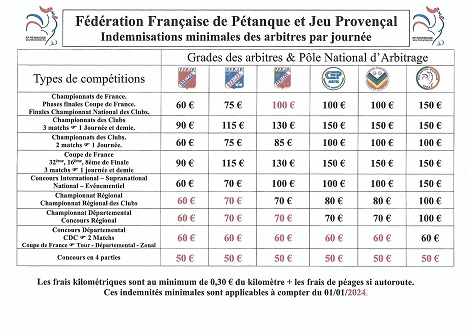 Nom PrénomClubGradeTélBEAUVISAGE PhilippeGamachesDépartemental06 71 09 29 96CHIVOT BertrandFrivilleDépartemental06 11 51 38 14CONSEIL PascaleBouvaincourtDépartemental06 09 07 75 45DE BENEDITTIS VincentMontdidierDépartemental06 24 24 25 43DELAPORTE PhilippeMersDépartemental06 34 22 58 73DOUAY BertrandAlbertDépartemental06 59 20 80 13FOIRE XavierBouvaincourtDépartemental06 41 82 97 72GERMAIN BertrandGamachesRégional06.89.31.37.94JACQUES BrunoFressennevilleDépartemental06 15 36 16 28LALLOT SébastienCamonRégional06 16 59 63 57MALHERBE MickaelCamonPôle National Arbitrage06 66 74 14 59MALLET PhilippeCorbieDépartemental06 08 16 82 47NATHENE MatthieuBourdonDépartemental06 37 76 44 07PINAULT PhilippeOisemontDépartemental06 80 54 54 61RATIER PierreASPTTDépartemental06 66 64 77 66SERGENT YannickAlbertRégional06 50 26 43 14TONNELLIER DavidASPTTDépartemental06 81 34 82 82VASSEUR CyrilMontdidierRégional06 60 89 09 31